РЕСПУБЛИКА                                                                                   ГIАЛГIАЙ       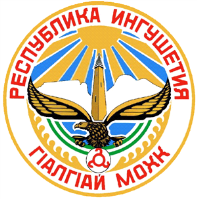 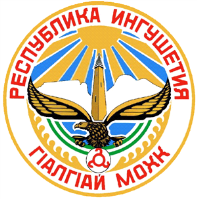 ИНГУШЕТИЯ                                                                                        МОХКАДМИНИСТРАЦИЯМО «ГОРОДСКОЙ ОКРУГ ГОРОД СУНЖА»ПОСТАНОВЛЕНИЕ«26»     11     2020г.                                                                                           № 220г. Сунжа«О вынесении на публичные слушания документацию по планировке территории»Руководствуясь ст. 5.1, ч.1.1 ст. 45 и ч. 5 ст. 46 Градостроительного кодекса Российской Федерации, в соответствии с Федеральным Законом от 6 октября 2003г. №131-ФЗ «Об общих принципах организации местного самоуправления в Российской Федерации», Уставом муниципального образования «Городской округ город Сунжа», администрация МО «Городской округ г. Сунжа» постановляет:Вынести для обсуждения на публичных слушаниях документацию по планировке территории (проект планировки территории и проект межевания территории) следующих линейных объектов: - «Газопровод низкого давления ст. Орджоникидзевкая , ул. Коммунистическая» (код стройки 16529-19);-  «Газопровод низкого давления ст. Орджоникидзевкая , ул. 40 лет октября» (код стройки 16555-19) ;- «Газопровод низкого давления ст. Орджоникидзевкая , ул. Мира» (код стройки 16617-19) ;- «Газопровод низкого давления ст. Орджоникидзевкая , ул. Лермонтова» (код стройки 1509-19);- «Газопровод низкого давления ст. Орджоникидзевкая , ул. 40 лет октября» (код стройки 16554-19) ;- «Газопровод низкого давления ст. Орджоникидзевкая , ул. 40 лет октября» (код стройки 16556-19) ;- «Газопровод низкого давления ст. Орджоникидзевкая , ул. Мира» (код стройки 16538-19);-«Газопровод низкого давления ст. Орджоникидзевкая , ул. Мира» (код стройки 16539-19);-«Газопровод низкого давления ст. Орджоникидзевкая , ул. Ленина» (код стройки 165259-19).Назначить публичные слушания по вопросам, указанным в пункте 1 настоящего Постановления, на 28.12.2020 года.Определить место и время проведения публичных слушаний, указанных в пункте 2 настоящего Постановления: 10 часов 00 минут по адресу: Республика Ингушетия, г. Сунжа, ул. Осканова, 34 (здание администрации г. Сунжа).Установить, что:4.1	Экспозиция по документации, указанной в пункте 1 настоящего постановления проходит в здании Администрации МО «Городской округ городской округ город Сунжа» по адресу:  Республика Ингушетия, г. Сунжа, ул. Осканова, 34, с  30.11.2020г. по 27.12.2020г.  График работы экспозиции с 10:00 по 17:00 в будние дни.Предложения по документации, указанной в пункте 1  настоящего Постановления, учитываются в порядке, установленном Федеральным Законом от 6 октября 2003г. №131-ФЗ «Об общих принципах организации местного самоуправления в Российской Федерации» и принимаются комиссией по проведению публичных слушаний по адресу, указанному в пункте 3 настоящего Постановления, до 17 часов 00 минут 27.12.2020 года.Жители МО «Городской округ город Сунжа»  участвуют в обсуждении вопроса, указанного в пункте 1  настоящего Постановления в порядке, установленном в действующим законодательством, путем непосредственного выступления на публичных слушаниях.Опубликовать документацию, указанную в пункте 1 настоящего постановления на официальном сайте администрации г. Сунжа: www.sunjagrad.ru Настоящее постановление вступает в силу со дня его официального обнародования.Глава города                                                                                Х-Б. Х. СапралиевДзауров М.Ш.